ASSIGNMENT ON RENAL PHYSIOLOGY NAME: INAM, EMEDIONG AKPANMATRIC NO: 17/MHS01/160DEPARTMENT: MEDICINE/SURGERYCOURSE TITLE: RENAL PHYSIOLOGY BODY FLUID AND TEMPERATURE REGULATION.COURSE CODE: PHS 303LEVEL: 300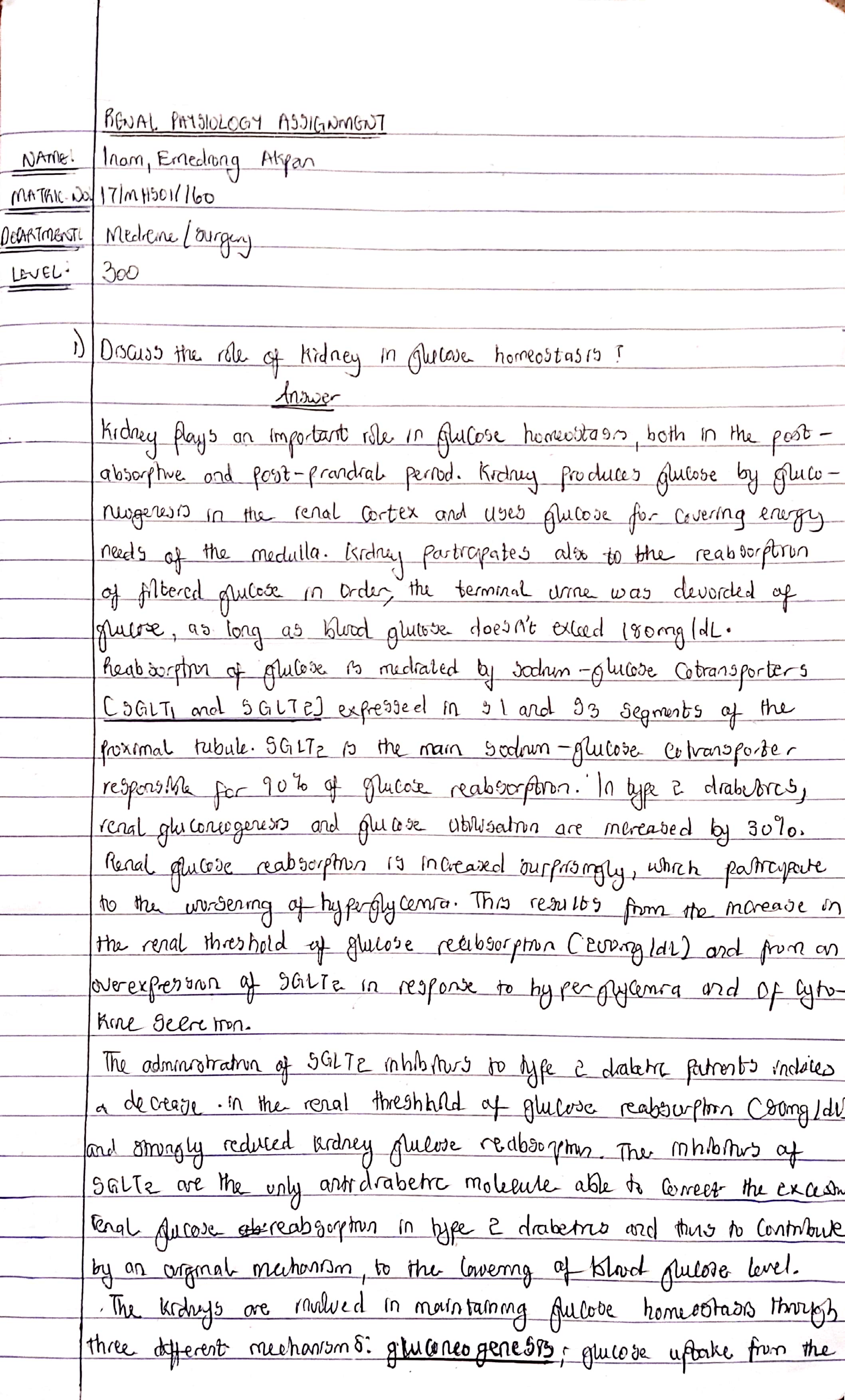 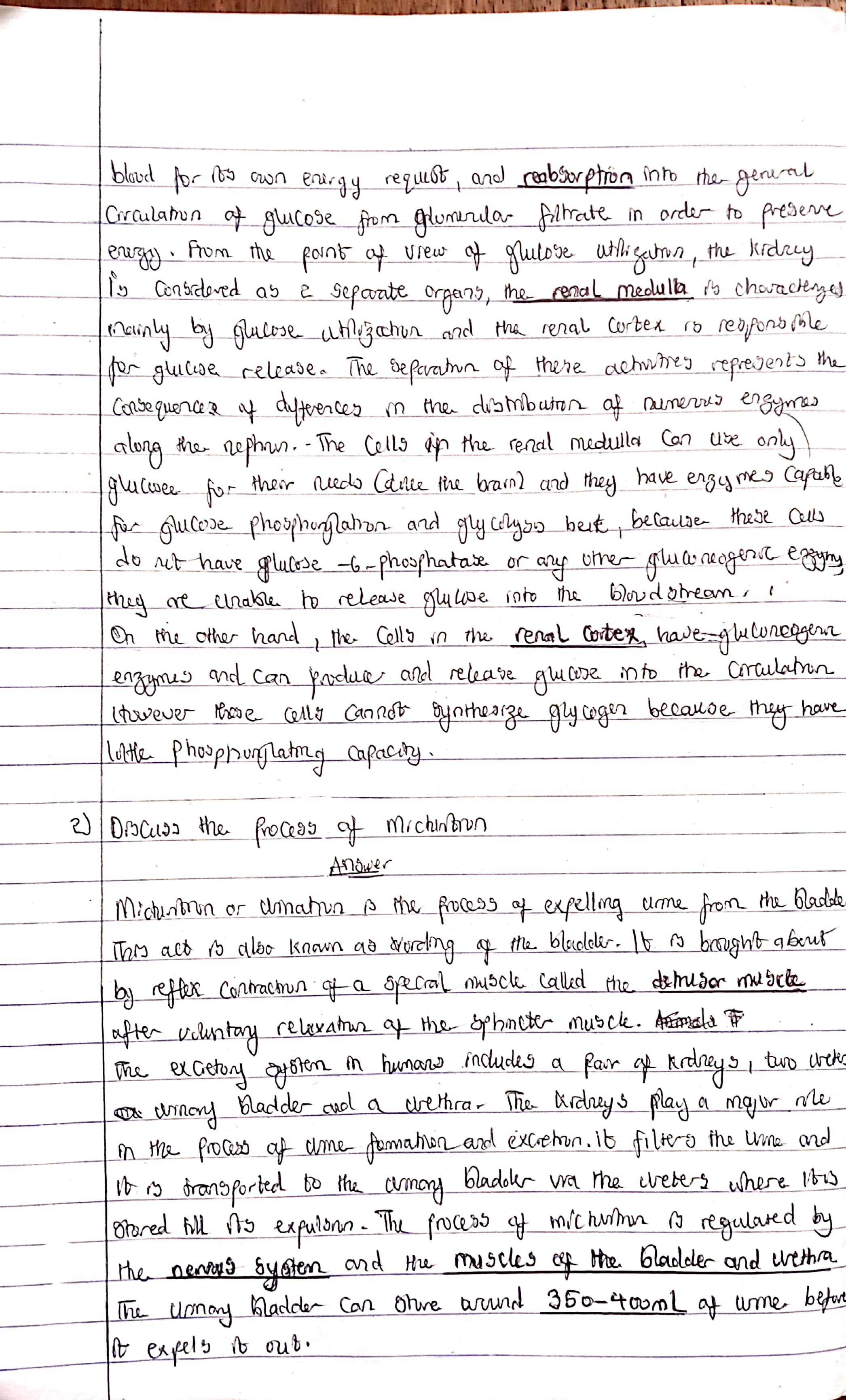 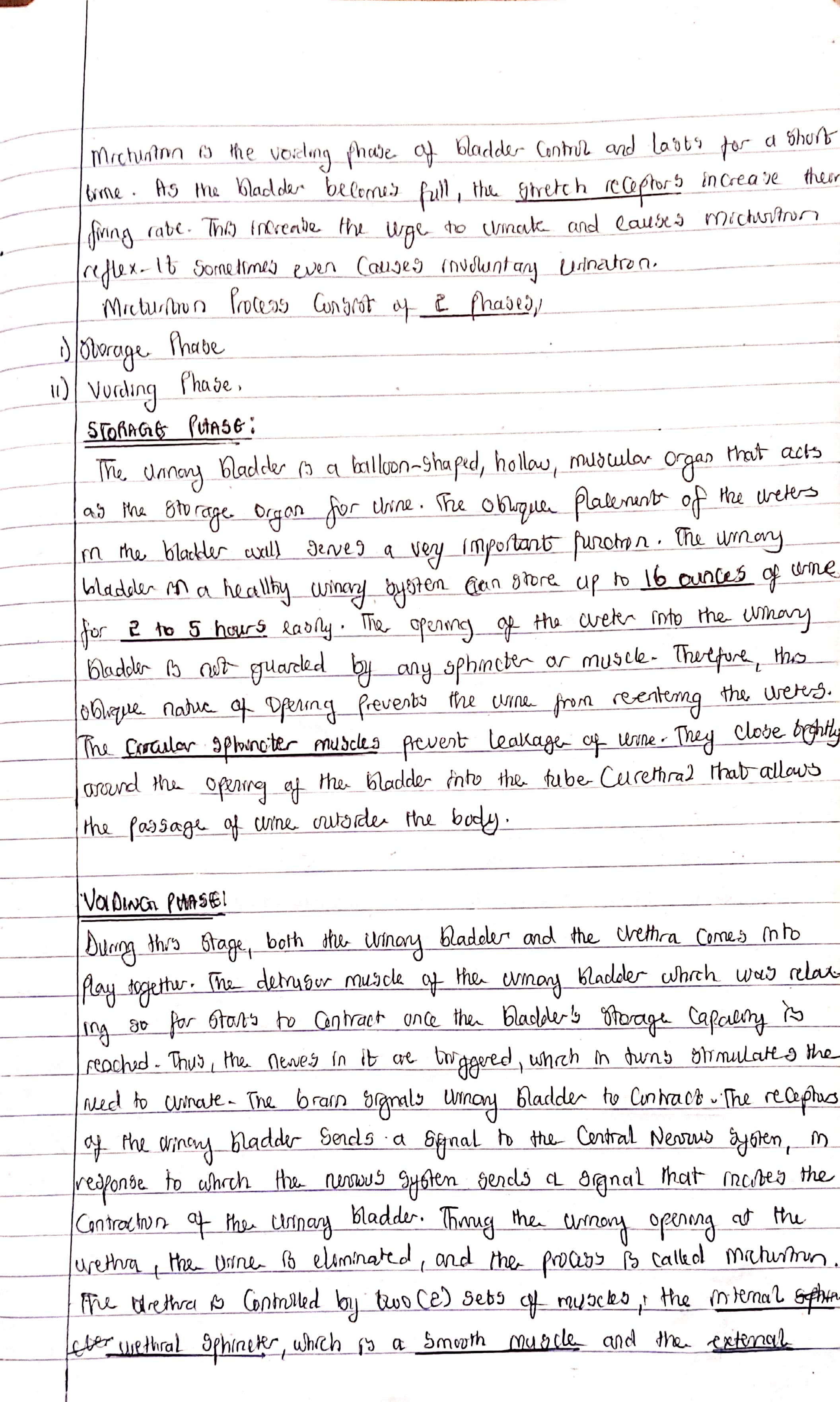 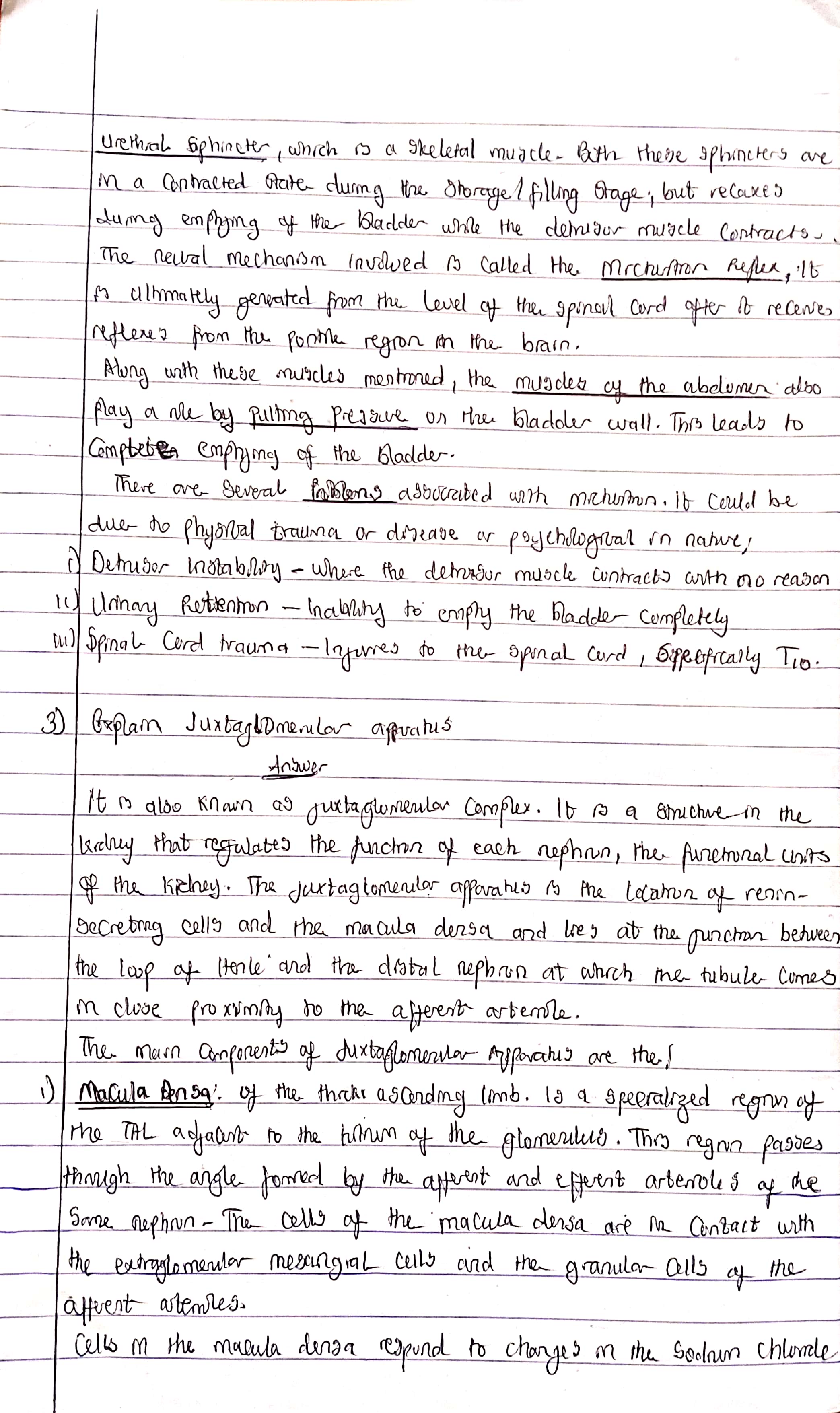 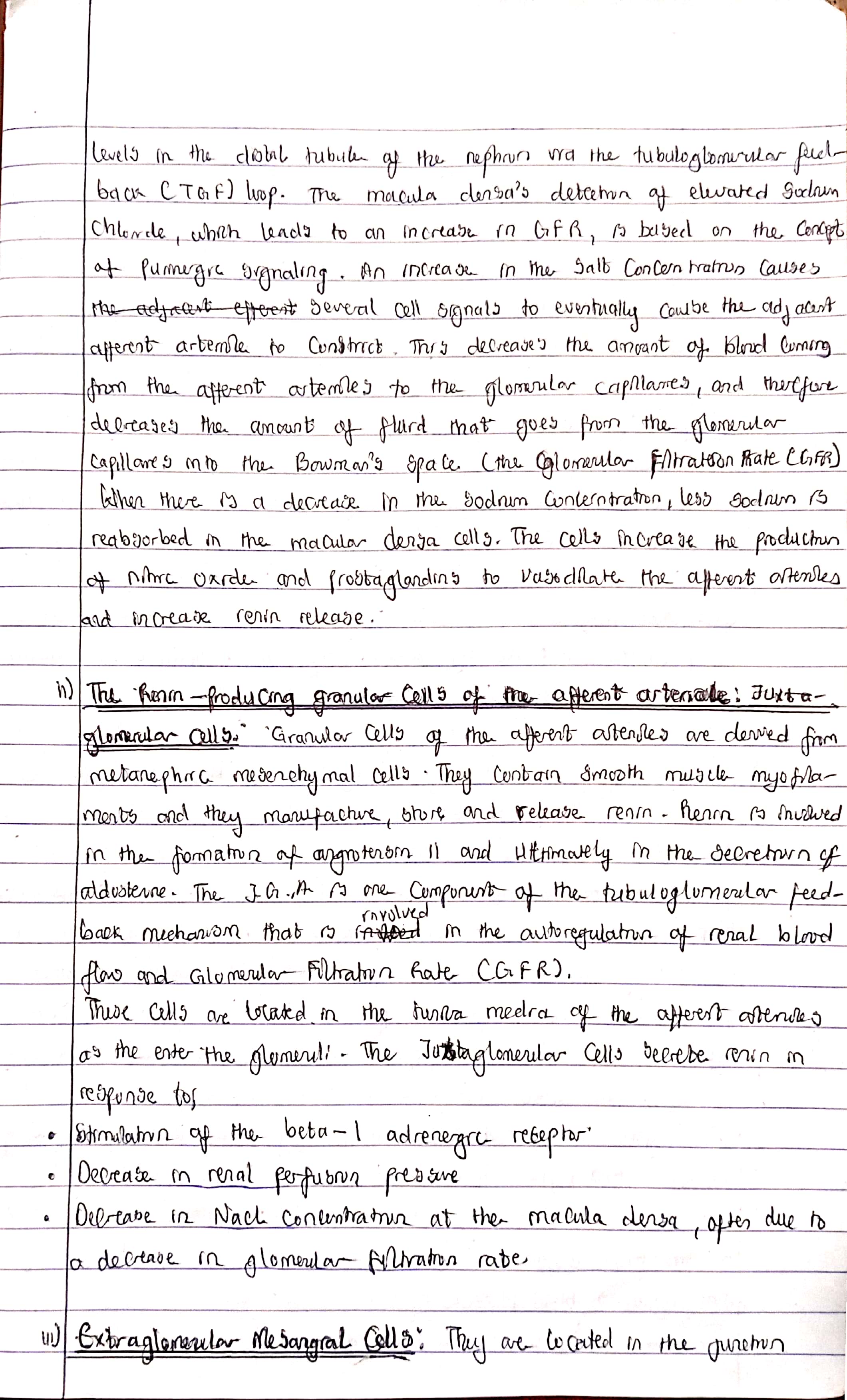 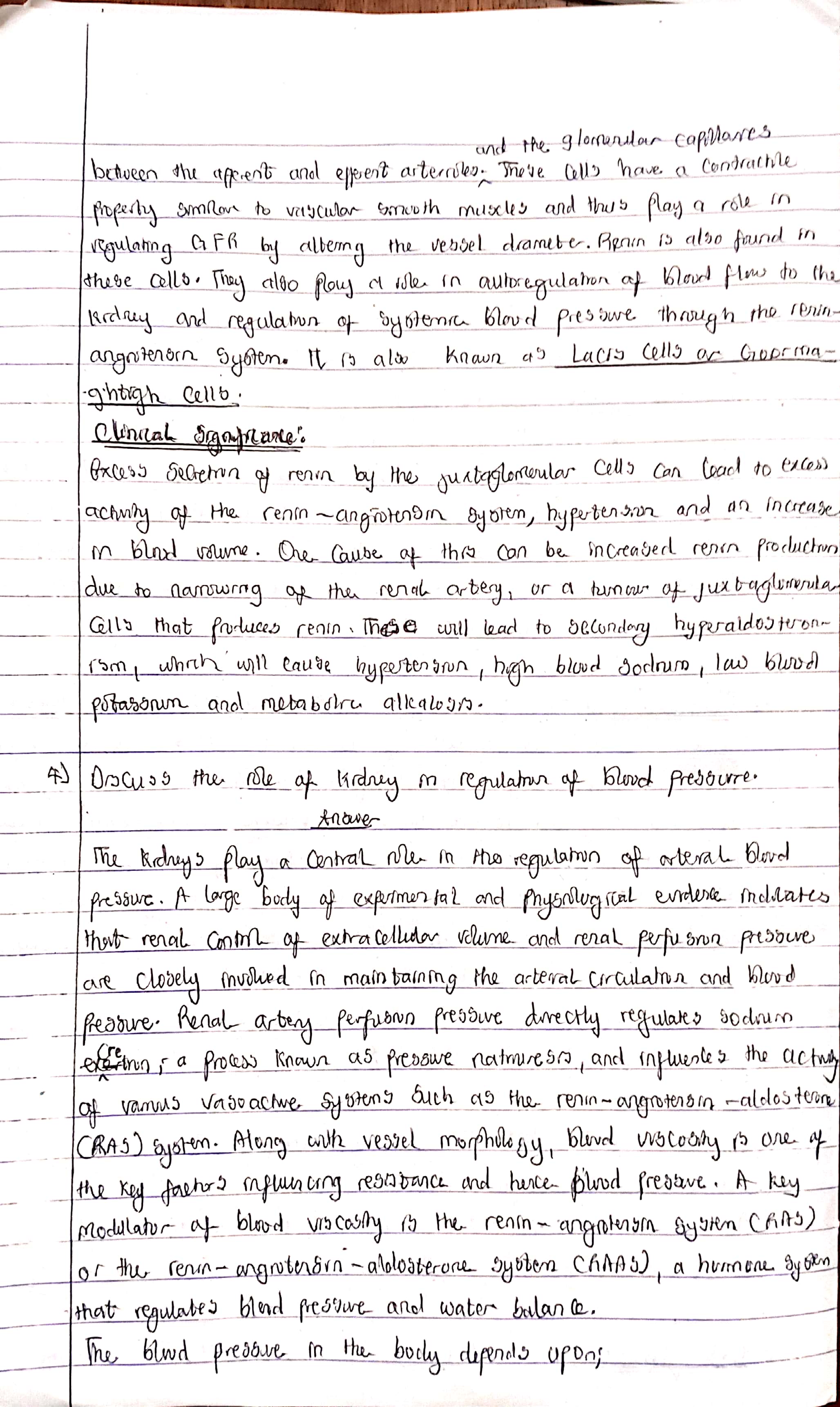 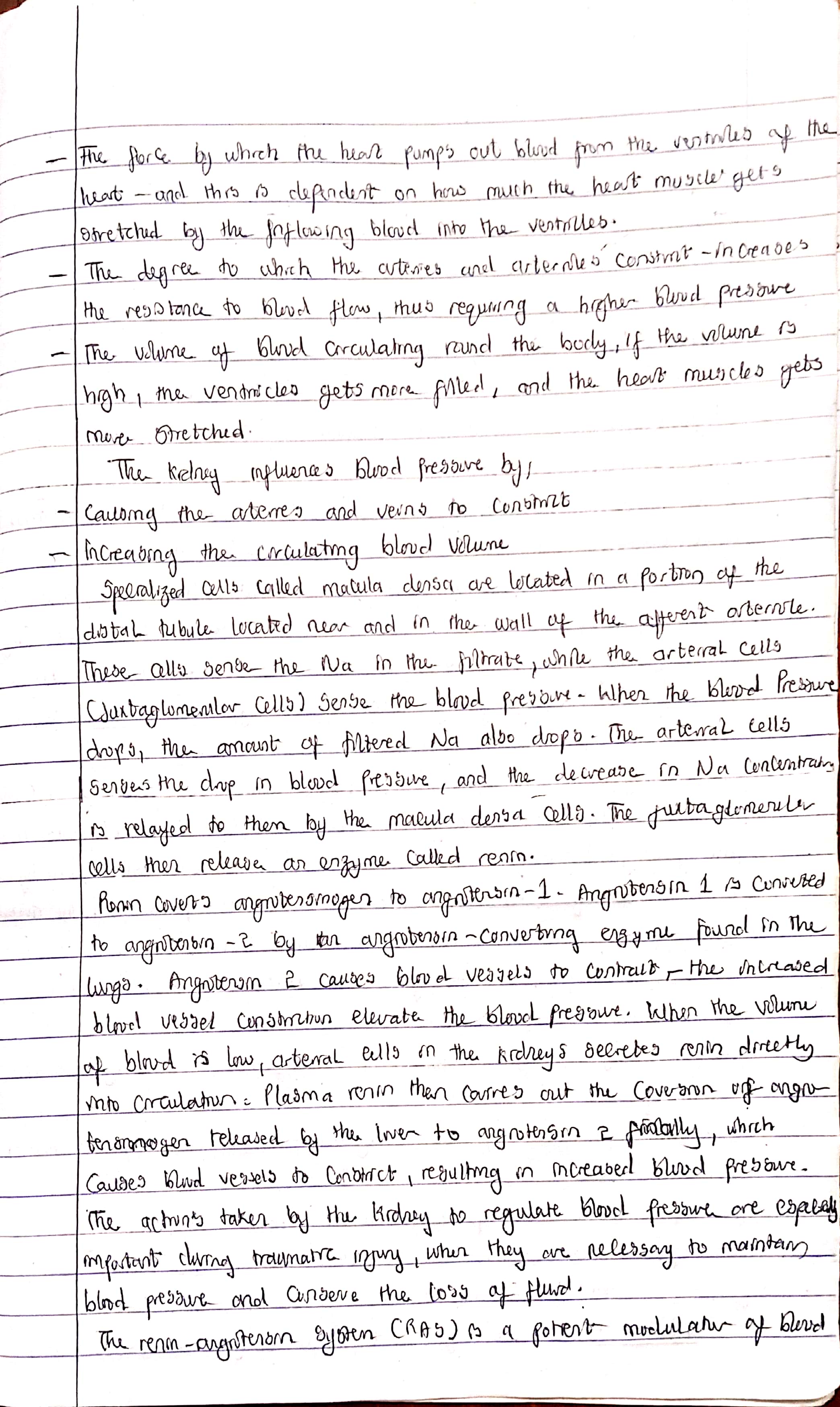 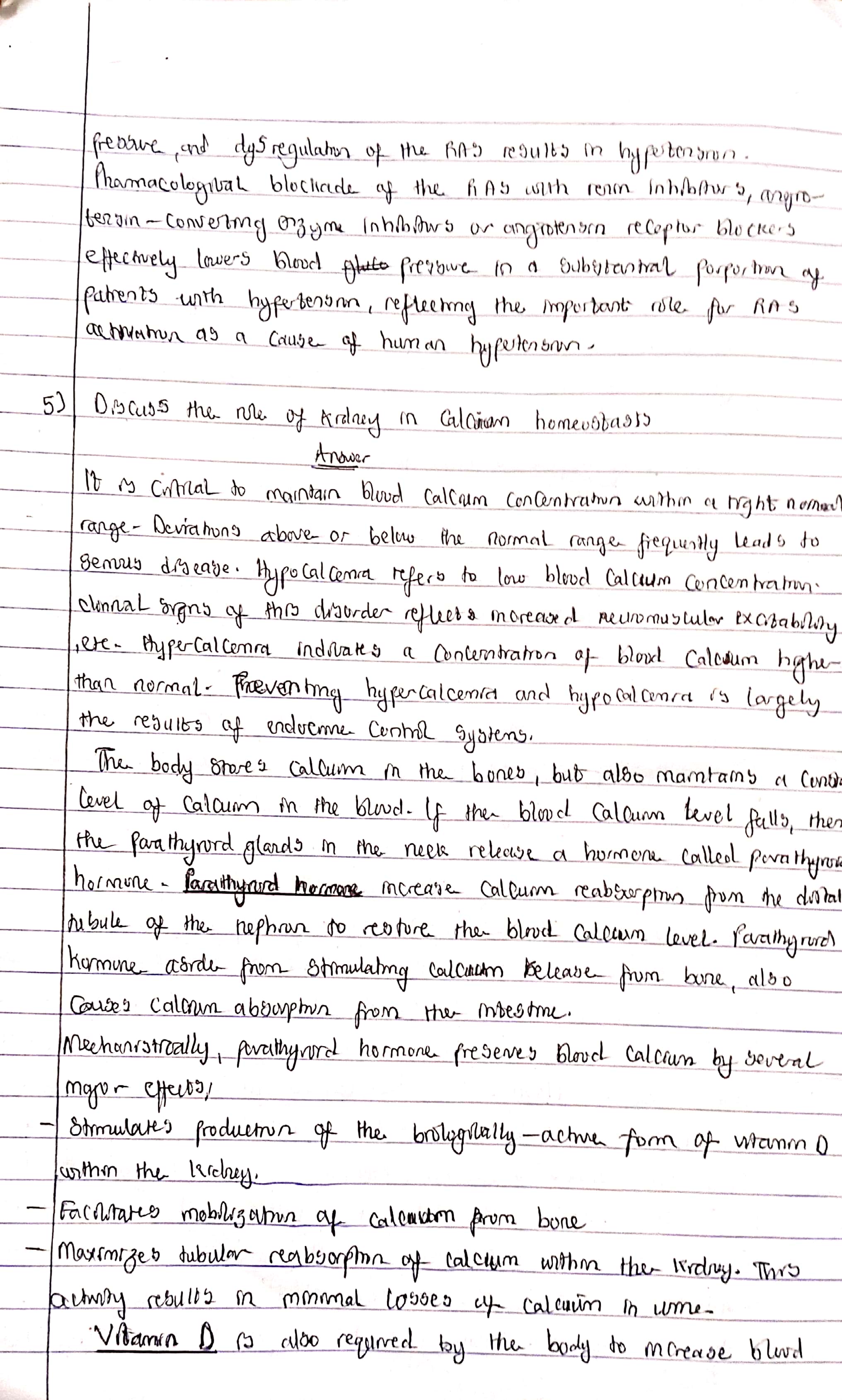 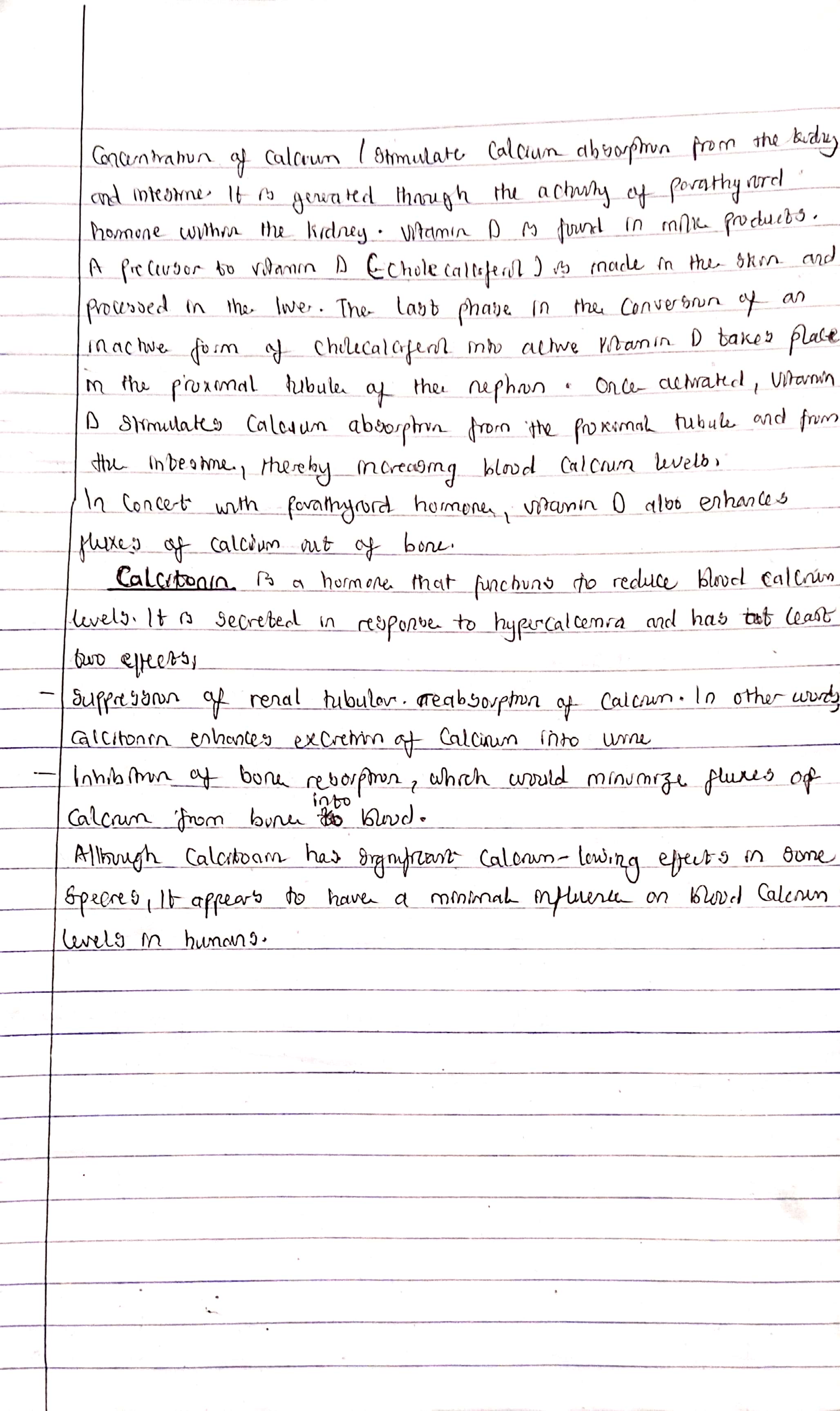 